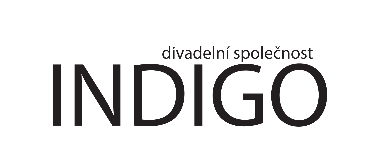 Tisková zpráva 		 		k divadelním představením  Dokonalá svatba - Tři veteráni - Jak je důležité býti (s) Filipem   Letní scéna Průhonického zámku 	ZAŽÍT NUDU - VADÍ! 	Letní scéna Průhonického zámku láká na úspěšné komedie i rodinné představení.	Jedinečné prostory Malého nádvoří Průhonického zámku ožijí v červnu divadelními inscenacemi Dokonalá svatba a Jak je důležité býti (s) Filipem. Potěšen bude i menší divák oblíbenou pohádkou Tři veteráni.	PRŮHONICKÝ ZÁMEK ožije po roce divadlem. Tamější nádvoří navštíví opět herci divadelní společnosti INDIGO company. Těšit se můžete na známé tváře z televizních obrazovek i hvězdy pražských divadel.	V krásných prostorách Malého nádvoří Průhonického zámku tak budete moci zhlédnout hned tři inscenace. V pátek 17. 6. se od 20:30 prosmějete skvostnou situační komedií britského dramatika Robina Hawdona DOKONALÁ SVATBA. Každé svatbě předchází NOC PŘED SVATBOU a tahle zvláštní noc může ještě všechno změnit. V roli ředitele hotelu, kde se předsvatební veselí odehrává, uvidíte Václava Koptu. 	V sobotu 18. 6. si na své přijdou i nejmenší diváci, kteří si budou moci od 15:00 vychutnat hudební pohádku TŘI VETERÁNI s Radimem Madejou, Viktorem Zavadilem a Michaelem Vykusem v titulních rolích. Není snad nikdo, kdo by se dokázal obejít bez písniček Jaroslava Uhlíře a Jana Svěráka, známých z filmového zpracování pohádky. Během představení veselo rozhodně je! Spolu s Pankrácem, Servácem, Bimbácem a skřítky si známou píseň notuje celé publikum. 	A veselo bude i v sobotu 18. 6. večer. Od 20:30 se na Malém nádvoří odehraje komedie mnoha párů, britská klasika Oscara Wildea JAK JE DŮLEŽITÉ BÝTI (s) FILIPEM. Jedná se o studii žen, mužů, vztahů a stereotypů, kterým dobrovolně a s úsměvem podléháme. Jsme totiž důvtipní, seriózní, dobře vychovaní, elegantní, ale někdy, když se nikdo nedívá, vášnivě jíme, chodíme v ponožkách a věříme na osud. Přijďte se zasmát a odreagovat. Potěší vás jistě i herecké obsazení: Ondřej Ruml/Michael Vykus, Dana Morávková/Stanislava Jachnická, Simona Vrbická-Koptová a další.	Vstupenky lze zakoupit v sítích Ticketportal, GoOut.net a na pokladně Průhonického zámku.	Více informací na: www.indigocompany.cz	Informace o inscenacích      Dokonalá svatba - Malé nádvoří Průhonického zámku      Režie: Lumír Olšovský      17. 6. 2022 | 20:30Autor: Robin Hawdon | Překlad: Jan Šotkovský | Výprava: Jaromír Vlček | Hudba: Ondřej Ruml    Světla: Petr Bakos | Zvuk: Přemysl OndraObsazení:  Bill, ženich: Michael Vykus | Tom, svědek: Zbigniew Kalina | Rachel, nevěsta: Malvína        Pachlová/Patricie Pagáčová/Ivana Korolová | Judy, dívka: Lilian Fischerová | Julie, pokojská: Jana Trojanová | Dafné, matka nevěsty: Dana Morávková/Simona Vrbická | Dupoint, ředitel hotelu: Miroslav Dvořák/Václav KoptaAnotace: Bill má rád Ráchel. Ráchel má ráda Billa. Brzy bude dokonalá svatba, jenže to by tu nesměli být také svědek Tom, pokojská Julie a jedna neznámá známá dívka. Přijďte se podívat na skvostnou situační komedii britského dramatika Robina Hawdona o tom, že každé svatbě předchází NOC PŘED SVATBOU a tahle zvláštní noc může ještě všechno změnit.Trailer: 	https://www.youtube.com/watch?v=M7THaIzItmo&t=17s                https://www.youtube.com/watch?v=cc3RySbHiy4Jak je důležité býti (s) Filipem - Malé nádvoří Průhonického zámku      Režie: Hana Marvanová      18. 6. 2022 | 20:30Autor: Oscar Wilde | Překlad: tým překladatelů pod vedením Zuzany Šťastné | Dramaturgie: Jakub Liška, Karolina Ondrová | Výprava: Anna Chrtková| Hudba: Robin Schenk | Světla: Petr Bakos | Zvuk: Přemysl OndraObsazení: Algernon Moncrieff: Ondřej Ruml/Michael Vykus | Jack Worthing: Radek Zima | Gvendolína Fairfaxová: Lilian Fischerová | Cecílie Cardewová: Jana Trojanová/Petra Tenorová | Augusta Bracknellová: Simona Koptová-Vrbická | Slečna Prismová: Karolína Frydecká/Stanislava Jachnická/Dana Morávková | Farář Chasuble: Miroslav Dvořák/Radim Madeja | Lane: Viktor Zavadil/Marek ŠmiedAnotace:Komedie mnoha párů, které nepodceňují styl a nepřeceňují pravdu. Ryze britská studie žen, mužů, vztahů a stereotypů, kterým dobrovolně a s úsměvem podléháme. „Jak je důležité psát si deník? Jak je důležité znát Bunburyho? Jak je důležité vypadat vždycky dokonale? Jak je důležité jíst koblihy s klidem? Jak je důležité jmenovat se Filip?“      Trailer: https://www.youtube.com/watch?v=C_50liw4OlE&t=101sTři veteráni - Malé nádvoří Průhonického zámku      Režie: Jiří Kraus18. 6. 2022 | 15:00Autor: Jan Werich | Dramaturgie: Jiří Kraus | Hudební aranžmá: Tomáš Alferi | Výprava: Jiří Kraus | Dramaturgická spolupráce: Michaela Krausová | Světla a zvuk: Petr Bakos Obsazení: Pankrác: Radim Madeja | Servác: Viktor Zavadil/Lukáš Kofroň | Bimbác: Michael Vykus | Král Pikola/skřítek Cigáro: Miroslav Dvořák | Pikolík/skřítek Harmoníček: Jana Trojanová |   Bosana/skřítek Němý: Lilian FischerováAnotace:Fimfárum. Úžasná knížka pohádek Jana Wericha. Patrně nejznámější je příběh tří vysloužilých  vojáků. Pomocí tří kouzelných darů (harmoničky, klobouku a měšce), které dostali od hodných skřítků, napraví hamižnou princeznu a sami zjistí, v čem je vlastně to pravé lidské štěstí.Pohádka nejen pro děti o odvaze, lidské hlouposti a skutečném lidském štěstí, které bývá na dosah.O divadelní společnosti INDIGO companyINDIGO company je nezávislá divadelní a umělecká společnost, kterou v roce 2013 založily herečky Jana Trojanová a Lilian Fischerová. Zabývá se produkcí vlastních divadelních projektů a jejich uváděním po celé České republice. Ve svém poměrně bohatém repertoáru nabízí jak autorská představení, tak zpracování klasických titulů. Při jejich realizaci spolupracuje s předními režiséry, scénáristy, scénografy a hudebníky. Indigo dále pořádá taneční a divadelní workshopy, literárně-hudební pořady, festivaly, scénická čtení, besedy s osobnostmi českého kulturního života, charitativní komponované pořady, koncerty a benefiční muzikálová představení. Je stálým hostem Divadla pod Palmovkou.Kontakty:Divadelní společnost INDIGO company produkce: indigocompanyart@gmail.com www.indigocompany.czFacebookové stránky Divadelní společnost INDIGO company | Facebook